SECRETARIA DE EDUCACIÓN PÚBLICAESCUELA PRIMARIA “_________” CICLO ESCOLAR 2022 – 2023ZONA ESCOLAR: X   SECTOR: X          GRADO: 1°   GRUPO: “X”ASIGNATURA: ESPAÑOLSECRETARIA DE EDUCACIÓN PÚBLICAESCUELA PRIMARIA “_________” CICLO ESCOLAR 2022 – 2023ZONA ESCOLAR: X   SECTOR: X          GRADO: 1°   GRUPO: “X”ASIGNATURA: MATEMÁTICASSECRETARIA DE EDUCACIÓN PÚBLICAESCUELA PRIMARIA “_________” CICLO ESCOLAR 2022 – 2023ZONA ESCOLAR: X   SECTOR: X          GRADO: 1°   GRUPO: “X”ASIGNATURA: CONOCIMIENTO DEL MEDIOSECRETARIA DE EDUCACIÓN PÚBLICAESCUELA PRIMARIA “_________” CICLO ESCOLAR 2022 – 2023ZONA ESCOLAR: X   SECTOR: X          GRADO: 1°   GRUPO: “X”ASIGNATURA: FORMACIÓN CÍVICA Y ÉTICASECRETARIA DE EDUCACIÓN PÚBLICAESCUELA PRIMARIA “_________” CICLO ESCOLAR 2022 – 2023ZONA ESCOLAR: X   SECTOR: X          GRADO: 1°   GRUPO: “X”ASIGNATURA: EDUCACIÓN SOCIOEMOCIONALSECRETARIA DE EDUCACIÓN PÚBLICAESCUELA PRIMARIA “_________” CICLO ESCOLAR 2022 – 2023ZONA ESCOLAR: X   SECTOR: X          GRADO: 1°   GRUPO: “X”ASIGNATURA: ARTESÁMBITOÁMBITOÁMBITO¿QUÉ BUSCO?¿QUÉ BUSCO?¿QUÉ BUSCO?EstudioLiteraturaTiempo de leerEstudioLiteraturaTiempo de leerEstudioLiteraturaTiempo de leerQue los niños:Reflexionen sobre algunos usos de las mayúsculas.Que los niños:Elijan a quién entrevistar para obtener más información sobre su historia personal.Que los niños:Dicten preguntas para realizar la entrevista.Que los niños:Establezcan la relación intertextual entre personajes de cuentos tradicionales con los de versiones contemporáneas.Que los niños:Reflexionen sobre algunos usos de las mayúsculas.Que los niños:Elijan a quién entrevistar para obtener más información sobre su historia personal.Que los niños:Dicten preguntas para realizar la entrevista.Que los niños:Establezcan la relación intertextual entre personajes de cuentos tradicionales con los de versiones contemporáneas.Que los niños:Reflexionen sobre algunos usos de las mayúsculas.Que los niños:Elijan a quién entrevistar para obtener más información sobre su historia personal.Que los niños:Dicten preguntas para realizar la entrevista.Que los niños:Establezcan la relación intertextual entre personajes de cuentos tradicionales con los de versiones contemporáneas.APRENDIZAJES ESPERADOSAPRENDIZAJES ESPERADOSAPRENDIZAJES ESPERADOSPRACTICA SOCIAL DEL LENGUAJEPRACTICA SOCIAL DEL LENGUAJEPROPÓSITOSEscribe textos sencillos para describir personas, animales, plantas u objetos de su entorno.Elabora textos sencillos e ilustraciones para publicar en el periódico del aula.Escucha la lectura de cuentos infantiles.Escribe textos sencillos para describir personas, animales, plantas u objetos de su entorno.Elabora textos sencillos e ilustraciones para publicar en el periódico del aula.Escucha la lectura de cuentos infantiles.Escribe textos sencillos para describir personas, animales, plantas u objetos de su entorno.Elabora textos sencillos e ilustraciones para publicar en el periódico del aula.Escucha la lectura de cuentos infantiles.Intercambio escrito de nuevos conocimientos.Participación y difusión de la información en la comunidad.Lectura de narraciones de diversos subgéneros.Intercambio escrito de nuevos conocimientos.Participación y difusión de la información en la comunidad.Lectura de narraciones de diversos subgéneros.Que los niños:Produzcan textos descriptivos para compartir los cambios que han tenido a lo largo de su vida.Que los niños:Lean diversas narraciones para reflexionar en torno a la caracterización de personajes prototípicos y establecer la intertextualidad entre las historias.ACTIVIDADES PARA TRABAJAR EN PRESENCIAL Y A DISTANCIAACTIVIDADES PARA TRABAJAR EN PRESENCIAL Y A DISTANCIAACTIVIDADES PARA TRABAJAR EN PRESENCIAL Y A DISTANCIAACTIVIDADES PARA TRABAJAR EN PRESENCIAL Y A DISTANCIAACTIVIDADES PARA TRABAJAR EN PRESENCIAL Y A DISTANCIAACTIVIDADES PARA TRABAJAR EN PRESENCIAL Y A DISTANCIADÍA 1INICIO:Mostraran algunos ejemplos de nombres propios e impropios que comiencen con la misma letra, para identificar diferencias en su escritura.Mostraran algunos ejemplos de nombres propios e impropios que comiencen con la misma letra, para identificar diferencias en su escritura.Mostraran algunos ejemplos de nombres propios e impropios que comiencen con la misma letra, para identificar diferencias en su escritura.Mostraran algunos ejemplos de nombres propios e impropios que comiencen con la misma letra, para identificar diferencias en su escritura.DÍA 1DESARROLLO:Explicare a los niños que todos los nombres propios se escriben con mayúscula, es decir, los nombres de persona, apellidos y lugares.Explicare a los niños que todos los nombres propios se escriben con mayúscula, es decir, los nombres de persona, apellidos y lugares.Explicare a los niños que todos los nombres propios se escriben con mayúscula, es decir, los nombres de persona, apellidos y lugares.Explicare a los niños que todos los nombres propios se escriben con mayúscula, es decir, los nombres de persona, apellidos y lugares.DÍA 1CIERRE:Contestaran la actividad de la página 146 del libro de texto, consistente en leer algunos nombres propios y escribirán palabras que comiencen igual, pero con minúscula.Contestaran la actividad de la página 146 del libro de texto, consistente en leer algunos nombres propios y escribirán palabras que comiencen igual, pero con minúscula.Contestaran la actividad de la página 146 del libro de texto, consistente en leer algunos nombres propios y escribirán palabras que comiencen igual, pero con minúscula.Contestaran la actividad de la página 146 del libro de texto, consistente en leer algunos nombres propios y escribirán palabras que comiencen igual, pero con minúscula.DÍA 2INICIO:Recordaran las características de los nombres propios e impropios.Recordaran las características de los nombres propios e impropios.Recordaran las características de los nombres propios e impropios.Recordaran las características de los nombres propios e impropios.DÍA 2DESARROLLO:Realizaran la actividad sugerida. (Anexo 01 del material de apoyo)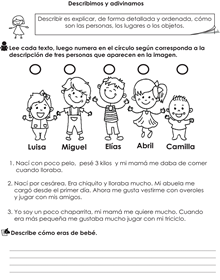 Realizaran la actividad sugerida. (Anexo 01 del material de apoyo)Realizaran la actividad sugerida. (Anexo 01 del material de apoyo)Realizaran la actividad sugerida. (Anexo 01 del material de apoyo)DÍA 2CIERRE:Realizaran un dictado de nombres propios e impropios. Revisare que los niños escriban la primera letra correctamente.Realizaran un dictado de nombres propios e impropios. Revisare que los niños escriban la primera letra correctamente.Realizaran un dictado de nombres propios e impropios. Revisare que los niños escriban la primera letra correctamente.Realizaran un dictado de nombres propios e impropios. Revisare que los niños escriban la primera letra correctamente.DÍA 3INICIO:Platicare con los niños sobre los cambios que perciben en sí mismos conforme van creciendo. Orientare la actividad con preguntas como: ¿qué te gustaba hacer cuando eras pequeñito?, ¿a qué jugabas cuando ibas al kínder?, ¿podías hacer lo mismo que puedes hacer ahora?, ¿tu cuerpo ha cambiado?, etc.Platicare con los niños sobre los cambios que perciben en sí mismos conforme van creciendo. Orientare la actividad con preguntas como: ¿qué te gustaba hacer cuando eras pequeñito?, ¿a qué jugabas cuando ibas al kínder?, ¿podías hacer lo mismo que puedes hacer ahora?, ¿tu cuerpo ha cambiado?, etc.Platicare con los niños sobre los cambios que perciben en sí mismos conforme van creciendo. Orientare la actividad con preguntas como: ¿qué te gustaba hacer cuando eras pequeñito?, ¿a qué jugabas cuando ibas al kínder?, ¿podías hacer lo mismo que puedes hacer ahora?, ¿tu cuerpo ha cambiado?, etc.Platicare con los niños sobre los cambios que perciben en sí mismos conforme van creciendo. Orientare la actividad con preguntas como: ¿qué te gustaba hacer cuando eras pequeñito?, ¿a qué jugabas cuando ibas al kínder?, ¿podías hacer lo mismo que puedes hacer ahora?, ¿tu cuerpo ha cambiado?, etc.DÍA 3DESARROLLO:En el apartado “¿Dónde buscamos?”, escribirán los nombres de personas de su familia a quiénes puedan entrevistar para conocer mejor cómo eran de pequeños. L.T. Pág. 147.En el apartado “¿Dónde buscamos?”, escribirán los nombres de personas de su familia a quiénes puedan entrevistar para conocer mejor cómo eran de pequeños. L.T. Pág. 147.En el apartado “¿Dónde buscamos?”, escribirán los nombres de personas de su familia a quiénes puedan entrevistar para conocer mejor cómo eran de pequeños. L.T. Pág. 147.En el apartado “¿Dónde buscamos?”, escribirán los nombres de personas de su familia a quiénes puedan entrevistar para conocer mejor cómo eran de pequeños. L.T. Pág. 147.DÍA 3CIERRE:Platicare con los niños sobre aquello que les gustaría conocer de cuando eran pequeños.Planteare preguntas con las que puedan obtener la información deseada.Platicare con los niños sobre aquello que les gustaría conocer de cuando eran pequeños.Planteare preguntas con las que puedan obtener la información deseada.Platicare con los niños sobre aquello que les gustaría conocer de cuando eran pequeños.Planteare preguntas con las que puedan obtener la información deseada.Platicare con los niños sobre aquello que les gustaría conocer de cuando eran pequeños.Planteare preguntas con las que puedan obtener la información deseada.DÍA 4INICIO:Escribirán preguntas en su cuaderno para recabar información sobre cómo eran de pequeños, qué actividades hacían, qué les gustaba, etc. L.T. pág. 147.Escribirán preguntas en su cuaderno para recabar información sobre cómo eran de pequeños, qué actividades hacían, qué les gustaba, etc. L.T. pág. 147.Escribirán preguntas en su cuaderno para recabar información sobre cómo eran de pequeños, qué actividades hacían, qué les gustaba, etc. L.T. pág. 147.Escribirán preguntas en su cuaderno para recabar información sobre cómo eran de pequeños, qué actividades hacían, qué les gustaba, etc. L.T. pág. 147.DÍA 4DESARROLLO:Con apoyo del docente, determinaran si con las preguntas planteadas es suficiente o requieren otras para recabar más información, de ser así, anexarlas a las ya escritas.Con apoyo del docente, determinaran si con las preguntas planteadas es suficiente o requieren otras para recabar más información, de ser así, anexarlas a las ya escritas.Con apoyo del docente, determinaran si con las preguntas planteadas es suficiente o requieren otras para recabar más información, de ser así, anexarlas a las ya escritas.Con apoyo del docente, determinaran si con las preguntas planteadas es suficiente o requieren otras para recabar más información, de ser así, anexarlas a las ya escritas.DÍA 4CIERRE:Realizaran la actividad sugerida. (Anexo 02 del material de apoyo)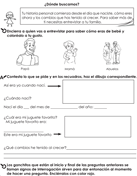 Realizaran la actividad sugerida. (Anexo 02 del material de apoyo)Realizaran la actividad sugerida. (Anexo 02 del material de apoyo)Realizaran la actividad sugerida. (Anexo 02 del material de apoyo)DÍA 5INICIO:Platicare con los niños sobre los cuentos que han leído anteriormente donde aparecen lobos. Solicitar que mencionen sus características tanto físicas como actitudinales.Platicare con los niños sobre los cuentos que han leído anteriormente donde aparecen lobos. Solicitar que mencionen sus características tanto físicas como actitudinales.Platicare con los niños sobre los cuentos que han leído anteriormente donde aparecen lobos. Solicitar que mencionen sus características tanto físicas como actitudinales.Platicare con los niños sobre los cuentos que han leído anteriormente donde aparecen lobos. Solicitar que mencionen sus características tanto físicas como actitudinales.DÍA 5DESARROLLO:Leerán el cuento “Temor de lobito”, haciendo pausas en lugares estratégicos para que hagan predicciones e inferencias. L.T. pág. 148.Leerán el cuento “Temor de lobito”, haciendo pausas en lugares estratégicos para que hagan predicciones e inferencias. L.T. pág. 148.Leerán el cuento “Temor de lobito”, haciendo pausas en lugares estratégicos para que hagan predicciones e inferencias. L.T. pág. 148.Leerán el cuento “Temor de lobito”, haciendo pausas en lugares estratégicos para que hagan predicciones e inferencias. L.T. pág. 148.DÍA 5CIERRE:Escribirán un final diferente para la historia y realizaran una ilustración alusiva.Escribirán un final diferente para la historia y realizaran una ilustración alusiva.Escribirán un final diferente para la historia y realizaran una ilustración alusiva.Escribirán un final diferente para la historia y realizaran una ilustración alusiva.RECURSOS DIDÁCTICOS Y REFERENCIASRECURSOS DIDÁCTICOS Y REFERENCIASRECURSOS DIDÁCTICOS Y REFERENCIASRECURSOS DIDÁCTICOS Y REFERENCIASEVALUACIÓN Y EVIDENCIASEVALUACIÓN Y EVIDENCIASLibro de texto, cuaderno de la asignatura, colores.Libro de texto, cuaderno de la asignatura, colores.Libro de texto, cuaderno de la asignatura, colores.Libro de texto, cuaderno de la asignatura, colores.Observación y análisis del desarrollo de las actividades.Determinar si los alumnos: Reflexionan sobre el uso de las mayúsculas; plantean preguntas para recabar información; reflexionan sobre las relaciones de personajes de cuentos que aparecen en otras historias.Observación y análisis del desarrollo de las actividades.Determinar si los alumnos: Reflexionan sobre el uso de las mayúsculas; plantean preguntas para recabar información; reflexionan sobre las relaciones de personajes de cuentos que aparecen en otras historias.OBSERVACIÓN Y ADECUACIONESOBSERVACIÓN Y ADECUACIONESOBSERVACIÓN Y ADECUACIONESOBSERVACIÓN Y ADECUACIONESOBSERVACIÓN Y ADECUACIONESOBSERVACIÓN Y ADECUACIONESEJE:EJE:Número, álgebra y variaciónNúmero, álgebra y variaciónNúmero, álgebra y variaciónNúmero, álgebra y variaciónNúmero, álgebra y variaciónTRAYECTO:TRAYECTO:1. Otra vez 100.1. Otra vez 100.1. Otra vez 100.1. Otra vez 100.1. Otra vez 100.PROPÓSITO DEL TRAYECTOPROPÓSITO DEL TRAYECTOPROPÓSITO DEL TRAYECTOPROPÓSITO DEL TRAYECTOTEMATEMAAPRENDIZAJE ESPERADOEn este trayecto, se profundiza el estudio de los números hasta 100. Se continúa con el trabajo con agrupaciones en decenas y unidades que conducen a la comprensión que conducen a la comprensión de la estructura del sistema decimal. Se fomenta el trabajo con equivalencias, se observan y analizan regularidades en la serie numérica, se comparan y ordenan cantidades utilizando la descomposición en decenas y unidades. Hacia el final se incluye en trabajo con suma y resta en torno a decenas completas.En este trayecto, se profundiza el estudio de los números hasta 100. Se continúa con el trabajo con agrupaciones en decenas y unidades que conducen a la comprensión que conducen a la comprensión de la estructura del sistema decimal. Se fomenta el trabajo con equivalencias, se observan y analizan regularidades en la serie numérica, se comparan y ordenan cantidades utilizando la descomposición en decenas y unidades. Hacia el final se incluye en trabajo con suma y resta en torno a decenas completas.En este trayecto, se profundiza el estudio de los números hasta 100. Se continúa con el trabajo con agrupaciones en decenas y unidades que conducen a la comprensión que conducen a la comprensión de la estructura del sistema decimal. Se fomenta el trabajo con equivalencias, se observan y analizan regularidades en la serie numérica, se comparan y ordenan cantidades utilizando la descomposición en decenas y unidades. Hacia el final se incluye en trabajo con suma y resta en torno a decenas completas.En este trayecto, se profundiza el estudio de los números hasta 100. Se continúa con el trabajo con agrupaciones en decenas y unidades que conducen a la comprensión que conducen a la comprensión de la estructura del sistema decimal. Se fomenta el trabajo con equivalencias, se observan y analizan regularidades en la serie numérica, se comparan y ordenan cantidades utilizando la descomposición en decenas y unidades. Hacia el final se incluye en trabajo con suma y resta en torno a decenas completas.Número, adición y sustracciónNúmero, adición y sustracciónLee, escribe y ordena números naturales hasta 100.Resuelve problemas de suma y resta con números naturales menores que 100.Calcula mentalmente sumas y restas de números de una cifra y de múltiplos de 10.ACTIVIDADES PARA TRABAJAR EN PRESENCIAL Y A DISTANCIAACTIVIDADES PARA TRABAJAR EN PRESENCIAL Y A DISTANCIAACTIVIDADES PARA TRABAJAR EN PRESENCIAL Y A DISTANCIAACTIVIDADES PARA TRABAJAR EN PRESENCIAL Y A DISTANCIAACTIVIDADES PARA TRABAJAR EN PRESENCIAL Y A DISTANCIAACTIVIDADES PARA TRABAJAR EN PRESENCIAL Y A DISTANCIAACTIVIDADES PARA TRABAJAR EN PRESENCIAL Y A DISTANCIADÍA 1INICIO:INICIO:Harán comentarios sobre las siguientes preguntas: ¿cuántas fichas azules necesito para completar el valor de una verde?, ¿con cuántas fichas rojas completo el valor de una verde?, ¿qué es más, 1 ficha verde o 90 azules?, ¿qué es más, una ficha verde o diez rojas?Harán comentarios sobre las siguientes preguntas: ¿cuántas fichas azules necesito para completar el valor de una verde?, ¿con cuántas fichas rojas completo el valor de una verde?, ¿qué es más, 1 ficha verde o 90 azules?, ¿qué es más, una ficha verde o diez rojas?Harán comentarios sobre las siguientes preguntas: ¿cuántas fichas azules necesito para completar el valor de una verde?, ¿con cuántas fichas rojas completo el valor de una verde?, ¿qué es más, 1 ficha verde o 90 azules?, ¿qué es más, una ficha verde o diez rojas?Harán comentarios sobre las siguientes preguntas: ¿cuántas fichas azules necesito para completar el valor de una verde?, ¿con cuántas fichas rojas completo el valor de una verde?, ¿qué es más, 1 ficha verde o 90 azules?, ¿qué es más, una ficha verde o diez rojas?DÍA 1DESARROLLO:DESARROLLO:Responderán la actividad 1 de la página 144 del libro de texto, consistente en hacer cálculos con decenas y unidades.Encontraran diferentes maneras de juntar 38 y 87 plantas, utilizando decenas y unidades. L.T. pág. 144.Responderán la actividad 1 de la página 144 del libro de texto, consistente en hacer cálculos con decenas y unidades.Encontraran diferentes maneras de juntar 38 y 87 plantas, utilizando decenas y unidades. L.T. pág. 144.Responderán la actividad 1 de la página 144 del libro de texto, consistente en hacer cálculos con decenas y unidades.Encontraran diferentes maneras de juntar 38 y 87 plantas, utilizando decenas y unidades. L.T. pág. 144.Responderán la actividad 1 de la página 144 del libro de texto, consistente en hacer cálculos con decenas y unidades.Encontraran diferentes maneras de juntar 38 y 87 plantas, utilizando decenas y unidades. L.T. pág. 144.DÍA 1CIERRE:CIERRE:Comentaran cómo es posible saber cuántas cajas de 10 se necesitan para juntar diferentes cantidades.Comentaran cómo es posible saber cuántas cajas de 10 se necesitan para juntar diferentes cantidades.Comentaran cómo es posible saber cuántas cajas de 10 se necesitan para juntar diferentes cantidades.Comentaran cómo es posible saber cuántas cajas de 10 se necesitan para juntar diferentes cantidades.DÍA 2INICIO:INICIO:Facilitare a los niños una caja o bolsa de sorpresas con fichas rojas y azules, equivalentes a decenas y unidades. Contarlas, analizaran cuántas tienen de cada valor y la cantidad total de puntos acumulados.Facilitare a los niños una caja o bolsa de sorpresas con fichas rojas y azules, equivalentes a decenas y unidades. Contarlas, analizaran cuántas tienen de cada valor y la cantidad total de puntos acumulados.Facilitare a los niños una caja o bolsa de sorpresas con fichas rojas y azules, equivalentes a decenas y unidades. Contarlas, analizaran cuántas tienen de cada valor y la cantidad total de puntos acumulados.Facilitare a los niños una caja o bolsa de sorpresas con fichas rojas y azules, equivalentes a decenas y unidades. Contarlas, analizaran cuántas tienen de cada valor y la cantidad total de puntos acumulados.DÍA 2DESARROLLO:DESARROLLO:Con sus fichas, resolverán la actividad de la página 145 del libro de texto.Con sus fichas, resolverán la actividad de la página 145 del libro de texto.Con sus fichas, resolverán la actividad de la página 145 del libro de texto.Con sus fichas, resolverán la actividad de la página 145 del libro de texto.DÍA 2CIERRE:CIERRE:Comentaran cuántas fichas azules deben intercambiarse por una roja y realizaran este intercambio con sus propias fichas.Comentaran cuántas fichas azules deben intercambiarse por una roja y realizaran este intercambio con sus propias fichas.Comentaran cuántas fichas azules deben intercambiarse por una roja y realizaran este intercambio con sus propias fichas.Comentaran cuántas fichas azules deben intercambiarse por una roja y realizaran este intercambio con sus propias fichas.DÍA 3INICIO:INICIO:Resolveran las actividades de la lección 3 del libro de texto, consistentes en descomponer números en decenas y unidades de diferentes maneras, utilizando las fichas como material de apoyo. L.T. pág. 146.Resolveran las actividades de la lección 3 del libro de texto, consistentes en descomponer números en decenas y unidades de diferentes maneras, utilizando las fichas como material de apoyo. L.T. pág. 146.Resolveran las actividades de la lección 3 del libro de texto, consistentes en descomponer números en decenas y unidades de diferentes maneras, utilizando las fichas como material de apoyo. L.T. pág. 146.Resolveran las actividades de la lección 3 del libro de texto, consistentes en descomponer números en decenas y unidades de diferentes maneras, utilizando las fichas como material de apoyo. L.T. pág. 146.DÍA 3DESARROLLO:DESARROLLO:Realizaran la actividad sugerida. (Anexo 03 del material de apoyo)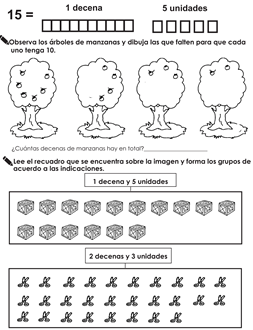 Realizaran la actividad sugerida. (Anexo 03 del material de apoyo)Realizaran la actividad sugerida. (Anexo 03 del material de apoyo)Realizaran la actividad sugerida. (Anexo 03 del material de apoyo)DÍA 3CIERRE:CIERRE:Realizaran la actividad sugerida. (Anexo 04 del material de apoyo)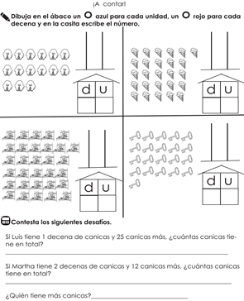 Realizaran la actividad sugerida. (Anexo 04 del material de apoyo)Realizaran la actividad sugerida. (Anexo 04 del material de apoyo)Realizaran la actividad sugerida. (Anexo 04 del material de apoyo)DÍA 4INICIO:INICIO:Con apoyo de sus compañeros, jugaran a “¡Vamos a contar!”. Un participante comienza a contar con un número y toca a su compañero, quien deberá decir el número que sigue y así sucesivamente hasta que entre todos logren contar hasta 100. L.T. pág. 147.Con apoyo de sus compañeros, jugaran a “¡Vamos a contar!”. Un participante comienza a contar con un número y toca a su compañero, quien deberá decir el número que sigue y así sucesivamente hasta que entre todos logren contar hasta 100. L.T. pág. 147.Con apoyo de sus compañeros, jugaran a “¡Vamos a contar!”. Un participante comienza a contar con un número y toca a su compañero, quien deberá decir el número que sigue y así sucesivamente hasta que entre todos logren contar hasta 100. L.T. pág. 147.Con apoyo de sus compañeros, jugaran a “¡Vamos a contar!”. Un participante comienza a contar con un número y toca a su compañero, quien deberá decir el número que sigue y así sucesivamente hasta que entre todos logren contar hasta 100. L.T. pág. 147.DÍA 4DESARROLLO:DESARROLLO:Repetiran la dinámica, pero con diferentes formas de conteo: de 100 hasta 0, de 10 en 10 hasta 100, desde 100 hacia atrás contando de 10 en 10, de 2 en 2, etc.Repetiran la dinámica, pero con diferentes formas de conteo: de 100 hasta 0, de 10 en 10 hasta 100, desde 100 hacia atrás contando de 10 en 10, de 2 en 2, etc.Repetiran la dinámica, pero con diferentes formas de conteo: de 100 hasta 0, de 10 en 10 hasta 100, desde 100 hacia atrás contando de 10 en 10, de 2 en 2, etc.Repetiran la dinámica, pero con diferentes formas de conteo: de 100 hasta 0, de 10 en 10 hasta 100, desde 100 hacia atrás contando de 10 en 10, de 2 en 2, etc.DÍA 4CIERRE:CIERRE:Realizaran la actividad sugerida. (Anexo 05 del material de apoyo)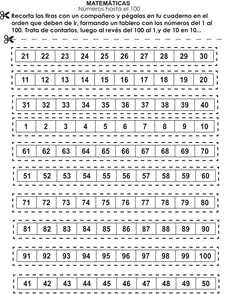 Realizaran la actividad sugerida. (Anexo 05 del material de apoyo)Realizaran la actividad sugerida. (Anexo 05 del material de apoyo)Realizaran la actividad sugerida. (Anexo 05 del material de apoyo)DÍA 5INICIO:INICIO:Analizaran el tablero con los números hasta 100 y pintaran de diferentes colores los resultantes de contar de 10 en 10, de 5 en 5 y de 2 en 2. L.T. Pág. 148.Analizaran el tablero con los números hasta 100 y pintaran de diferentes colores los resultantes de contar de 10 en 10, de 5 en 5 y de 2 en 2. L.T. Pág. 148.Analizaran el tablero con los números hasta 100 y pintaran de diferentes colores los resultantes de contar de 10 en 10, de 5 en 5 y de 2 en 2. L.T. Pág. 148.Analizaran el tablero con los números hasta 100 y pintaran de diferentes colores los resultantes de contar de 10 en 10, de 5 en 5 y de 2 en 2. L.T. Pág. 148.DÍA 5DESARROLLO:DESARROLLO:En el tablero, encontraran el patrón que se forma al contar de 11 en 11. L.T. pág. 148.En el tablero, encontraran el patrón que se forma al contar de 11 en 11. L.T. pág. 148.En el tablero, encontraran el patrón que se forma al contar de 11 en 11. L.T. pág. 148.En el tablero, encontraran el patrón que se forma al contar de 11 en 11. L.T. pág. 148.DÍA 5CIERRE:CIERRE:Analizaran las rectas numéricas de la página 149 del libro de texto y escribirán en ellas los números faltantes según el patrón establecido en cada una.Analizaran las rectas numéricas de la página 149 del libro de texto y escribirán en ellas los números faltantes según el patrón establecido en cada una.Analizaran las rectas numéricas de la página 149 del libro de texto y escribirán en ellas los números faltantes según el patrón establecido en cada una.Analizaran las rectas numéricas de la página 149 del libro de texto y escribirán en ellas los números faltantes según el patrón establecido en cada una.RECURSOS DIDÁCTICOS Y REFERENCIASRECURSOS DIDÁCTICOS Y REFERENCIASRECURSOS DIDÁCTICOS Y REFERENCIASRECURSOS DIDÁCTICOS Y REFERENCIASRECURSOS DIDÁCTICOS Y REFERENCIASEVALUACIÓN Y EVIDENCIASEVALUACIÓN Y EVIDENCIASLibro de texto, cuaderno de la asignatura, tijeras, colores.Libro de texto, cuaderno de la asignatura, tijeras, colores.Libro de texto, cuaderno de la asignatura, tijeras, colores.Libro de texto, cuaderno de la asignatura, tijeras, colores.Libro de texto, cuaderno de la asignatura, tijeras, colores.Observación y análisis del desarrollo de las actividades.Determinar si los niños: Forman cantidades con decenas y unidades; resuelven problemas calculando con decenas y unidades.Observación y análisis del desarrollo de las actividades.Determinar si los niños: Forman cantidades con decenas y unidades; resuelven problemas calculando con decenas y unidades.OBSERVACIÓN Y ADECUACIONESOBSERVACIÓN Y ADECUACIONESOBSERVACIÓN Y ADECUACIONESOBSERVACIÓN Y ADECUACIONESOBSERVACIÓN Y ADECUACIONESOBSERVACIÓN Y ADECUACIONESOBSERVACIÓN Y ADECUACIONESEJEEJECultura y vida socialCultura y vida socialCultura y vida socialCultura y vida socialCultura y vida socialCultura y vida socialCultura y vida socialBLOQUEBLOQUE33SECUENCIA1.	Acuerdos para vivir en familia.1.	Acuerdos para vivir en familia.1.	Acuerdos para vivir en familia.1.	Acuerdos para vivir en familia.APRENDIZAJE ESPERADOAPRENDIZAJE ESPERADOAPRENDIZAJE ESPERADOAPRENDIZAJE ESPERADOAPRENDIZAJE ESPERADOAPRENDIZAJE ESPERADOTEMATEMAPROPÓSITOSIdentifica actividades cotidianas que realiza en su casa y en la escuela, la distribución de responsabilidades y la organización del tiempo.Reconoce formas de comportamiento y sugiere reglas que favorecen la convivencia en la escuela y la familia.Identifica actividades cotidianas que realiza en su casa y en la escuela, la distribución de responsabilidades y la organización del tiempo.Reconoce formas de comportamiento y sugiere reglas que favorecen la convivencia en la escuela y la familia.Identifica actividades cotidianas que realiza en su casa y en la escuela, la distribución de responsabilidades y la organización del tiempo.Reconoce formas de comportamiento y sugiere reglas que favorecen la convivencia en la escuela y la familia.Identifica actividades cotidianas que realiza en su casa y en la escuela, la distribución de responsabilidades y la organización del tiempo.Reconoce formas de comportamiento y sugiere reglas que favorecen la convivencia en la escuela y la familia.Identifica actividades cotidianas que realiza en su casa y en la escuela, la distribución de responsabilidades y la organización del tiempo.Reconoce formas de comportamiento y sugiere reglas que favorecen la convivencia en la escuela y la familia.Identifica actividades cotidianas que realiza en su casa y en la escuela, la distribución de responsabilidades y la organización del tiempo.Reconoce formas de comportamiento y sugiere reglas que favorecen la convivencia en la escuela y la familia.Interacciones con el entorno socialInteracciones con el entorno socialQue los niños establezcan acuerdos para el respeto propio y de los demás integrantes de la familia para promover acciones de convivencia sana y pacífica.ACTIVIDADES PARA TRABAJAR EN PRESENCIAL Y A DISTANCIAACTIVIDADES PARA TRABAJAR EN PRESENCIAL Y A DISTANCIAACTIVIDADES PARA TRABAJAR EN PRESENCIAL Y A DISTANCIAACTIVIDADES PARA TRABAJAR EN PRESENCIAL Y A DISTANCIAACTIVIDADES PARA TRABAJAR EN PRESENCIAL Y A DISTANCIAACTIVIDADES PARA TRABAJAR EN PRESENCIAL Y A DISTANCIAACTIVIDADES PARA TRABAJAR EN PRESENCIAL Y A DISTANCIAACTIVIDADES PARA TRABAJAR EN PRESENCIAL Y A DISTANCIAACTIVIDADES PARA TRABAJAR EN PRESENCIAL Y A DISTANCIADÍA 1INICIO:INICIO:Observaran la imagen de la página 118 del libro de texto donde se representa a un niño que no puede encontrar sus cosas porque su habitación está desordenada.Planteare las preguntas: ¿por qué Jesús no encontraba ni su mochila ni su suéter?, ¿qué debe hacer al respecto?, ¿cómo crees que se sienta por no encontrar sus cosas?Observaran la imagen de la página 118 del libro de texto donde se representa a un niño que no puede encontrar sus cosas porque su habitación está desordenada.Planteare las preguntas: ¿por qué Jesús no encontraba ni su mochila ni su suéter?, ¿qué debe hacer al respecto?, ¿cómo crees que se sienta por no encontrar sus cosas?Observaran la imagen de la página 118 del libro de texto donde se representa a un niño que no puede encontrar sus cosas porque su habitación está desordenada.Planteare las preguntas: ¿por qué Jesús no encontraba ni su mochila ni su suéter?, ¿qué debe hacer al respecto?, ¿cómo crees que se sienta por no encontrar sus cosas?Observaran la imagen de la página 118 del libro de texto donde se representa a un niño que no puede encontrar sus cosas porque su habitación está desordenada.Planteare las preguntas: ¿por qué Jesús no encontraba ni su mochila ni su suéter?, ¿qué debe hacer al respecto?, ¿cómo crees que se sienta por no encontrar sus cosas?Observaran la imagen de la página 118 del libro de texto donde se representa a un niño que no puede encontrar sus cosas porque su habitación está desordenada.Planteare las preguntas: ¿por qué Jesús no encontraba ni su mochila ni su suéter?, ¿qué debe hacer al respecto?, ¿cómo crees que se sienta por no encontrar sus cosas?Observaran la imagen de la página 118 del libro de texto donde se representa a un niño que no puede encontrar sus cosas porque su habitación está desordenada.Planteare las preguntas: ¿por qué Jesús no encontraba ni su mochila ni su suéter?, ¿qué debe hacer al respecto?, ¿cómo crees que se sienta por no encontrar sus cosas?DÍA 1DESARROLLO:DESARROLLO:Observaran las imágenes de la página 119 del libro de texto donde aparecen niños cumpliendo con una responsabilidad. Comentaran y escribirán qué pasaría si no lo hicieran.Observaran las imágenes de la página 119 del libro de texto donde aparecen niños cumpliendo con una responsabilidad. Comentaran y escribirán qué pasaría si no lo hicieran.Observaran las imágenes de la página 119 del libro de texto donde aparecen niños cumpliendo con una responsabilidad. Comentaran y escribirán qué pasaría si no lo hicieran.Observaran las imágenes de la página 119 del libro de texto donde aparecen niños cumpliendo con una responsabilidad. Comentaran y escribirán qué pasaría si no lo hicieran.Observaran las imágenes de la página 119 del libro de texto donde aparecen niños cumpliendo con una responsabilidad. Comentaran y escribirán qué pasaría si no lo hicieran.Observaran las imágenes de la página 119 del libro de texto donde aparecen niños cumpliendo con una responsabilidad. Comentaran y escribirán qué pasaría si no lo hicieran.DÍA 1CIERRE:CIERRE:Platicaran sobre las responsabilidades que tienen todos los miembros de la familia y por qué es importante cumplirlas.Platicaran sobre las responsabilidades que tienen todos los miembros de la familia y por qué es importante cumplirlas.Platicaran sobre las responsabilidades que tienen todos los miembros de la familia y por qué es importante cumplirlas.Platicaran sobre las responsabilidades que tienen todos los miembros de la familia y por qué es importante cumplirlas.Platicaran sobre las responsabilidades que tienen todos los miembros de la familia y por qué es importante cumplirlas.Platicaran sobre las responsabilidades que tienen todos los miembros de la familia y por qué es importante cumplirlas.DÍA 2INICIO:INICIO:Analizarán las ilustraciones de la lección “Convivir en familia” y escribirán la responsabilidad que cumple cada integrante. L.T. Pág. 120.Escribirán qué hacen para contribuir con su familia. L.T. Pág. 120.Dialogaran sobre los desacuerdos o situaciones difíciles que surgen en la familia y las emociones que les hacen sentir.Analizarán las ilustraciones de la lección “Convivir en familia” y escribirán la responsabilidad que cumple cada integrante. L.T. Pág. 120.Escribirán qué hacen para contribuir con su familia. L.T. Pág. 120.Dialogaran sobre los desacuerdos o situaciones difíciles que surgen en la familia y las emociones que les hacen sentir.Analizarán las ilustraciones de la lección “Convivir en familia” y escribirán la responsabilidad que cumple cada integrante. L.T. Pág. 120.Escribirán qué hacen para contribuir con su familia. L.T. Pág. 120.Dialogaran sobre los desacuerdos o situaciones difíciles que surgen en la familia y las emociones que les hacen sentir.Analizarán las ilustraciones de la lección “Convivir en familia” y escribirán la responsabilidad que cumple cada integrante. L.T. Pág. 120.Escribirán qué hacen para contribuir con su familia. L.T. Pág. 120.Dialogaran sobre los desacuerdos o situaciones difíciles que surgen en la familia y las emociones que les hacen sentir.Analizarán las ilustraciones de la lección “Convivir en familia” y escribirán la responsabilidad que cumple cada integrante. L.T. Pág. 120.Escribirán qué hacen para contribuir con su familia. L.T. Pág. 120.Dialogaran sobre los desacuerdos o situaciones difíciles que surgen en la familia y las emociones que les hacen sentir.Analizarán las ilustraciones de la lección “Convivir en familia” y escribirán la responsabilidad que cumple cada integrante. L.T. Pág. 120.Escribirán qué hacen para contribuir con su familia. L.T. Pág. 120.Dialogaran sobre los desacuerdos o situaciones difíciles que surgen en la familia y las emociones que les hacen sentir.DÍA 2DESARROLLO:DESARROLLO:Escribirán qué hacen cuando se presentan esas situaciones y qué acuerdos proponen para solucionarlas. L.T. pág. 121.Leerán en voz alta el texto de la página 121 del libro de texto y reflexionaran si están de acuerdo con las acciones que se mencionan.Escribirán qué hacen cuando se presentan esas situaciones y qué acuerdos proponen para solucionarlas. L.T. pág. 121.Leerán en voz alta el texto de la página 121 del libro de texto y reflexionaran si están de acuerdo con las acciones que se mencionan.Escribirán qué hacen cuando se presentan esas situaciones y qué acuerdos proponen para solucionarlas. L.T. pág. 121.Leerán en voz alta el texto de la página 121 del libro de texto y reflexionaran si están de acuerdo con las acciones que se mencionan.Escribirán qué hacen cuando se presentan esas situaciones y qué acuerdos proponen para solucionarlas. L.T. pág. 121.Leerán en voz alta el texto de la página 121 del libro de texto y reflexionaran si están de acuerdo con las acciones que se mencionan.Escribirán qué hacen cuando se presentan esas situaciones y qué acuerdos proponen para solucionarlas. L.T. pág. 121.Leerán en voz alta el texto de la página 121 del libro de texto y reflexionaran si están de acuerdo con las acciones que se mencionan.Escribirán qué hacen cuando se presentan esas situaciones y qué acuerdos proponen para solucionarlas. L.T. pág. 121.Leerán en voz alta el texto de la página 121 del libro de texto y reflexionaran si están de acuerdo con las acciones que se mencionan.DÍA 2CIERRE:CIERRE:Escribirán tres acuerdos de convivencia tomados en casa. L.T. pág. 122.Escribirán tres acuerdos de convivencia tomados en casa. L.T. pág. 122.Escribirán tres acuerdos de convivencia tomados en casa. L.T. pág. 122.Escribirán tres acuerdos de convivencia tomados en casa. L.T. pág. 122.Escribirán tres acuerdos de convivencia tomados en casa. L.T. pág. 122.Escribirán tres acuerdos de convivencia tomados en casa. L.T. pág. 122.RECURSOS DIDÁCTICOS Y REFERENCIASRECURSOS DIDÁCTICOS Y REFERENCIASRECURSOS DIDÁCTICOS Y REFERENCIASRECURSOS DIDÁCTICOS Y REFERENCIASRECURSOS DIDÁCTICOS Y REFERENCIASRECURSOS DIDÁCTICOS Y REFERENCIASRECURSOS DIDÁCTICOS Y REFERENCIASEVALUACIÓN Y EVIDENCIASEVALUACIÓN Y EVIDENCIASLibro de texto, cuaderno de la asignatura.Libro de texto, cuaderno de la asignatura.Libro de texto, cuaderno de la asignatura.Libro de texto, cuaderno de la asignatura.Libro de texto, cuaderno de la asignatura.Libro de texto, cuaderno de la asignatura.Libro de texto, cuaderno de la asignatura.Observación y análisis del desarrollo de las actividades.Determinar si los niños: Reflexionan sobre la importancia de cumplir con sus responsabilidades en el hogar; identifican acuerdos de convivencia familiar.Observación y análisis del desarrollo de las actividades.Determinar si los niños: Reflexionan sobre la importancia de cumplir con sus responsabilidades en el hogar; identifican acuerdos de convivencia familiar.OBSERVACIÓN Y ADECUACIONESOBSERVACIÓN Y ADECUACIONESOBSERVACIÓN Y ADECUACIONESOBSERVACIÓN Y ADECUACIONESOBSERVACIÓN Y ADECUACIONESOBSERVACIÓN Y ADECUACIONESOBSERVACIÓN Y ADECUACIONESOBSERVACIÓN Y ADECUACIONESOBSERVACIÓN Y ADECUACIONESBLOQUE3	1. La justicia en la convivencia.3	1. La justicia en la convivencia.SESIÓN21          Aprendo lo que es justo y lo que no lo es.1          Aprendo lo que es justo y lo que no lo es.EJECiudadanía democrática, comprometida con la justicia y el apego a legalidad.Ciudadanía democrática, comprometida con la justicia y el apego a legalidad.Ciudadanía democrática, comprometida con la justicia y el apego a legalidad.Ciudadanía democrática, comprometida con la justicia y el apego a legalidad.Ciudadanía democrática, comprometida con la justicia y el apego a legalidad.APRENDIZAJES ESPERADOSAPRENDIZAJES ESPERADOSAPRENDIZAJES ESPERADOSAPRENDIZAJES ESPERADOSAPRENDIZAJES ESPERADOSAPRENDIZAJES ESPERADOSDialoga acerca de situaciones que son injustas al convivir en el aula y la casa, y propone acciones para promover la justicia.Dialoga acerca de situaciones que son injustas al convivir en el aula y la casa, y propone acciones para promover la justicia.Dialoga acerca de situaciones que son injustas al convivir en el aula y la casa, y propone acciones para promover la justicia.Dialoga acerca de situaciones que son injustas al convivir en el aula y la casa, y propone acciones para promover la justicia.Dialoga acerca de situaciones que son injustas al convivir en el aula y la casa, y propone acciones para promover la justicia.Dialoga acerca de situaciones que son injustas al convivir en el aula y la casa, y propone acciones para promover la justicia.ACTIVIDADES PARA TRABAJAR EN PRESENCIAL Y A DISTANCIAACTIVIDADES PARA TRABAJAR EN PRESENCIAL Y A DISTANCIAACTIVIDADES PARA TRABAJAR EN PRESENCIAL Y A DISTANCIAACTIVIDADES PARA TRABAJAR EN PRESENCIAL Y A DISTANCIAACTIVIDADES PARA TRABAJAR EN PRESENCIAL Y A DISTANCIAACTIVIDADES PARA TRABAJAR EN PRESENCIAL Y A DISTANCIAINICIOINICIOMediante una lluvia de ideas, dialogare con los niños sobre los conceptos de justicia e injusticia. Mencionaran ejemplos de cada uno.Mediante una lluvia de ideas, dialogare con los niños sobre los conceptos de justicia e injusticia. Mencionaran ejemplos de cada uno.Mediante una lluvia de ideas, dialogare con los niños sobre los conceptos de justicia e injusticia. Mencionaran ejemplos de cada uno.Mediante una lluvia de ideas, dialogare con los niños sobre los conceptos de justicia e injusticia. Mencionaran ejemplos de cada uno.DESARROLLODESARROLLOLeerán la información de la página 82 del libro de texto y comentaran si conocen personas que vivan en las situaciones de injusticia descritas.Analizaran las imágenes de las páginas 82 y 83 del libro de texto y discernirán entre las situaciones que son justas y las que no lo son.Leerán la información de la página 82 del libro de texto y comentaran si conocen personas que vivan en las situaciones de injusticia descritas.Analizaran las imágenes de las páginas 82 y 83 del libro de texto y discernirán entre las situaciones que son justas y las que no lo son.Leerán la información de la página 82 del libro de texto y comentaran si conocen personas que vivan en las situaciones de injusticia descritas.Analizaran las imágenes de las páginas 82 y 83 del libro de texto y discernirán entre las situaciones que son justas y las que no lo son.Leerán la información de la página 82 del libro de texto y comentaran si conocen personas que vivan en las situaciones de injusticia descritas.Analizaran las imágenes de las páginas 82 y 83 del libro de texto y discernirán entre las situaciones que son justas y las que no lo son.CIERRECIERREEscribirán cómo las situaciones que identificaron como injustas, se vuelvan justas. L.T. pág. 83.Escribirán cómo las situaciones que identificaron como injustas, se vuelvan justas. L.T. pág. 83.Escribirán cómo las situaciones que identificaron como injustas, se vuelvan justas. L.T. pág. 83.Escribirán cómo las situaciones que identificaron como injustas, se vuelvan justas. L.T. pág. 83.RECURSOS DIDÁCTICOS Y REFERENCIASRECURSOS DIDÁCTICOS Y REFERENCIASRECURSOS DIDÁCTICOS Y REFERENCIASRECURSOS DIDÁCTICOS Y REFERENCIASRECURSOS DIDÁCTICOS Y REFERENCIASEVALUACIÓN Y EVIDENCIASLibro de texto, cuaderno de la asignatura.Libro de texto, cuaderno de la asignatura.Libro de texto, cuaderno de la asignatura.Libro de texto, cuaderno de la asignatura.Libro de texto, cuaderno de la asignatura.Actividad en el libro de texto.OBSERVACIÓN Y ADECUACIONESOBSERVACIÓN Y ADECUACIONESOBSERVACIÓN Y ADECUACIONESOBSERVACIÓN Y ADECUACIONESOBSERVACIÓN Y ADECUACIONESOBSERVACIÓN Y ADECUACIONESDIMENSIÓNDIMENSIÓNDIMENSIÓNHABILIDAD ASOCIADAHABILIDAD ASOCIADAINDICADORES DE LOGROEmpatíaEmpatíaEmpatíaCuidado de otros seres vivos y de la naturaleza.Cuidado de otros seres vivos y de la naturaleza.Comprende que los seres vivos sienten dolor y explica la importancia de su cuidado.ACTIVIDADES PARA TRABAJA EN PRESENCIAL Y A DISTANCIAACTIVIDADES PARA TRABAJA EN PRESENCIAL Y A DISTANCIAACTIVIDADES PARA TRABAJA EN PRESENCIAL Y A DISTANCIAACTIVIDADES PARA TRABAJA EN PRESENCIAL Y A DISTANCIAACTIVIDADES PARA TRABAJA EN PRESENCIAL Y A DISTANCIAACTIVIDADES PARA TRABAJA EN PRESENCIAL Y A DISTANCIADÍA 1INICIO:Dibujaran sus animales favoritos y socializarlos con sus compañeros.Dialogaran sobre cómo les gusta ver a estos animales: libres y felices o capturados y tristes.Dibujaran sus animales favoritos y socializarlos con sus compañeros.Dialogaran sobre cómo les gusta ver a estos animales: libres y felices o capturados y tristes.Dibujaran sus animales favoritos y socializarlos con sus compañeros.Dialogaran sobre cómo les gusta ver a estos animales: libres y felices o capturados y tristes.Dibujaran sus animales favoritos y socializarlos con sus compañeros.Dialogaran sobre cómo les gusta ver a estos animales: libres y felices o capturados y tristes.DÍA 1DESARROLLO:Explicare a los niños que existen muchos animales que pueden ser atrapados, como las mariposas, pero que lo mejor es dejarlos en libertad y respetarlos.En parejas, jugaran a las mariposas. Elegir quién desempeñará el rol de cazador y quién el de mariposa. La mariposa deberá desplazarse por un espacio abierto, evitando ser atrapada. Si el cazador logra atraparla, le tendrá que decir: “déjame en libertad para volar y los campos alegrar”; al soltarla, la mariposa le expresará su gratitud al cazador.Repetirán la dinámica cambiando los roles.Explicare a los niños que existen muchos animales que pueden ser atrapados, como las mariposas, pero que lo mejor es dejarlos en libertad y respetarlos.En parejas, jugaran a las mariposas. Elegir quién desempeñará el rol de cazador y quién el de mariposa. La mariposa deberá desplazarse por un espacio abierto, evitando ser atrapada. Si el cazador logra atraparla, le tendrá que decir: “déjame en libertad para volar y los campos alegrar”; al soltarla, la mariposa le expresará su gratitud al cazador.Repetirán la dinámica cambiando los roles.Explicare a los niños que existen muchos animales que pueden ser atrapados, como las mariposas, pero que lo mejor es dejarlos en libertad y respetarlos.En parejas, jugaran a las mariposas. Elegir quién desempeñará el rol de cazador y quién el de mariposa. La mariposa deberá desplazarse por un espacio abierto, evitando ser atrapada. Si el cazador logra atraparla, le tendrá que decir: “déjame en libertad para volar y los campos alegrar”; al soltarla, la mariposa le expresará su gratitud al cazador.Repetirán la dinámica cambiando los roles.Explicare a los niños que existen muchos animales que pueden ser atrapados, como las mariposas, pero que lo mejor es dejarlos en libertad y respetarlos.En parejas, jugaran a las mariposas. Elegir quién desempeñará el rol de cazador y quién el de mariposa. La mariposa deberá desplazarse por un espacio abierto, evitando ser atrapada. Si el cazador logra atraparla, le tendrá que decir: “déjame en libertad para volar y los campos alegrar”; al soltarla, la mariposa le expresará su gratitud al cazador.Repetirán la dinámica cambiando los roles.DÍA 1CIERRE:Dialogaran en torno a las siguientes preguntas: ¿qué sintieron cuando fueron mariposas atrapadas?, ¿y cuando las liberaron?, ¿qué sintieron cuando les tocó atrapar mariposas y cuando les pidieron que las liberaran?, ¿y cuándo fueron liberados?, ¿por qué es importante dejar a los animales en libertad?Dialogaran en torno a las siguientes preguntas: ¿qué sintieron cuando fueron mariposas atrapadas?, ¿y cuando las liberaron?, ¿qué sintieron cuando les tocó atrapar mariposas y cuando les pidieron que las liberaran?, ¿y cuándo fueron liberados?, ¿por qué es importante dejar a los animales en libertad?Dialogaran en torno a las siguientes preguntas: ¿qué sintieron cuando fueron mariposas atrapadas?, ¿y cuando las liberaron?, ¿qué sintieron cuando les tocó atrapar mariposas y cuando les pidieron que las liberaran?, ¿y cuándo fueron liberados?, ¿por qué es importante dejar a los animales en libertad?Dialogaran en torno a las siguientes preguntas: ¿qué sintieron cuando fueron mariposas atrapadas?, ¿y cuando las liberaron?, ¿qué sintieron cuando les tocó atrapar mariposas y cuando les pidieron que las liberaran?, ¿y cuándo fueron liberados?, ¿por qué es importante dejar a los animales en libertad?RECURSOS DIDÁCTICOS Y REFERENCIASRECURSOS DIDÁCTICOS Y REFERENCIASRECURSOS DIDÁCTICOS Y REFERENCIASRECURSOS DIDÁCTICOS Y REFERENCIASEVALUACIÓN Y EVIDENCIASEVALUACIÓN Y EVIDENCIASCuaderno de la asignatura, colores.Cuaderno de la asignatura, colores.Cuaderno de la asignatura, colores.Cuaderno de la asignatura, colores.Observación y análisis del desarrollo de las actividades.Observación y análisis del desarrollo de las actividades.OBSERVACIÓN Y ADECUACIONESOBSERVACIÓN Y ADECUACIONESOBSERVACIÓN Y ADECUACIONESOBSERVACIÓN Y ADECUACIONESOBSERVACIÓN Y ADECUACIONESOBSERVACIÓN Y ADECUACIONESEJEApreciación estética y creatividadApreciación estética y creatividadTEMASensibilidad y percepción estéticaSensibilidad y percepción estéticaAPRENDIZAJES ESPERADOSAPRENDIZAJES ESPERADOSAPRENDIZAJES ESPERADOSReconoce los sonidos de su entorno, los que puede producir su cuerpo y los de canciones y rondas infantiles para identificar sus diferencias.Improvisa movimientos al escuchar canciones infantiles.Reconoce los sonidos de su entorno, los que puede producir su cuerpo y los de canciones y rondas infantiles para identificar sus diferencias.Improvisa movimientos al escuchar canciones infantiles.Reconoce los sonidos de su entorno, los que puede producir su cuerpo y los de canciones y rondas infantiles para identificar sus diferencias.Improvisa movimientos al escuchar canciones infantiles.ACTIVIDADES PARA TRABAJA EN PRESENCIAL Y A DISTANCIAACTIVIDADES PARA TRABAJA EN PRESENCIAL Y A DISTANCIAACTIVIDADES PARA TRABAJA EN PRESENCIAL Y A DISTANCIAPlaticaran sobre las rondas infantiles que conocen y permitiré que interpreten las canciones de algunas de ellas.Saldrán al patio y escuchar algunas canciones y rondas infantiles populares, por ejemplo:https://youtu.be/hAXaU4EnlZMhttps://youtu.be/R3fwzYUn27Y https://youtu.be/5nrJ39cOATc https://youtu.be/bp31L0wBf3c Permitiré que los niños improvisen movimientos cuando las escuchen.Elegirán alguna de las rondas para jugar con sus compañeros.Platicaran sobre las rondas infantiles que conocen y permitiré que interpreten las canciones de algunas de ellas.Saldrán al patio y escuchar algunas canciones y rondas infantiles populares, por ejemplo:https://youtu.be/hAXaU4EnlZMhttps://youtu.be/R3fwzYUn27Y https://youtu.be/5nrJ39cOATc https://youtu.be/bp31L0wBf3c Permitiré que los niños improvisen movimientos cuando las escuchen.Elegirán alguna de las rondas para jugar con sus compañeros.Platicaran sobre las rondas infantiles que conocen y permitiré que interpreten las canciones de algunas de ellas.Saldrán al patio y escuchar algunas canciones y rondas infantiles populares, por ejemplo:https://youtu.be/hAXaU4EnlZMhttps://youtu.be/R3fwzYUn27Y https://youtu.be/5nrJ39cOATc https://youtu.be/bp31L0wBf3c Permitiré que los niños improvisen movimientos cuando las escuchen.Elegirán alguna de las rondas para jugar con sus compañeros.RECURSOS DIDÁCTICOS Y REFERENCIASRECURSOS DIDÁCTICOS Y REFERENCIASEVALUACIÓN Y EVIDENCIASReproductor de sonido, bocinas, rondas infantiles.Reproductor de sonido, bocinas, rondas infantiles.Observación y análisis del desarrollo de las actividades.Determinar si los niños: Ejecutan movimientos al escuchar canciones y rondas infantiles.OBSERVACIÓN Y ADECUACIONESOBSERVACIÓN Y ADECUACIONESOBSERVACIÓN Y ADECUACIONES